О внесении изменений в постановление администрации Комсомольского района Чувашской Республики от 29 декабря 2022 г. № 805 «Об утверждении предельной численности и фонда оплаты труда работников органов местного самоуправления Комсомольского муниципального округа Чувашской Республики (лиц, замещающих должности муниципальной службы, и работников, замещающих должности, не являющиеся должностями муниципальной службы) на 2023 год и на плановый период 2024 и 2025 годов»В целях реализации решения Собрания депутатов Комсомольского муниципального округа Чувашской Республики от 05 декабря 2023 г. № 22/299 «О внесении изменений в решение Собрания депутатов Комсомольского муниципального округа Чувашской Республики от 9 декабря 2022 г. № 5/85 «О бюджете Комсомольского муниципального округа Чувашской Республики на 2023 год и на плановый период 2024 и 2025 годов» администрация Комсомольского муниципального округа Чувашской Республики п о с т а н о в л я е т: 1. Приложение «Предельная численность и фонд оплаты труда работников органов местного самоуправления Комсомольского муниципального округа Чувашской Республики (лиц, замещающих должности муниципальной службы, и работников, замещающих должности, не являющиеся должностями муниципальной службы) на 2023 год и на плановый период 2024 и 2025 годов», утвержденное постановлением администрации Комсомольского района Чувашской Республики от 29 декабря 2022 г. № 805 «Об утверждении предельной численности и фонда оплаты труда работников органов местного самоуправления Комсомольского муниципального округа Чувашской Республики (лиц, замещающих должности муниципальной службы, и работников, замещающих должности, не являющиеся должностями муниципальной службы) на 2023 год и на плановый период 2024 и 2025 годов», изложить в редакции согласно приложению к настоящему постановлению.2. Настоящее постановление вступает в силу после дня его официального опубликования.УТВЕРЖДЕНпосПриложение к постановлению администрации Комсомольского муниципального округа Чувашской Республики от  11.12.2023 г. № 1417УТВЕРЖДЕНЫпостановлением администрацииКомсомольского районаЧувашской Республикиот 29.12.2022 г. № 805Предельная численность и фонд оплаты труда работниковорганов местного самоуправления Комсомольского муниципального округа Чувашской Республики (лиц, замещающих должности муниципальной службы, и работников, замещающих должности, не являющиеся должностями муниципальной службы) на 2023 год и на плановый период 2024 и 2025 годов 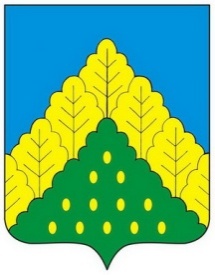 ЧĂВАШ РЕСПУБЛИКИНКОМСОМОЛЬСКИ МУНИЦИПАЛЛĂ ОКРУГĔН	АДМИНИСТРАЦИЙĔ                   ЙЫШẰНУ11.12.2023 ç.  № 1417аКомсомольски ялĕАДМИНИСТРАЦИЯКОМСОМОЛЬСКОГО МУНИЦИПАЛЬНОГО ОКРУГА      ЧУВАШСКОЙ РЕСПУБЛИКИ          ПОСТАНОВЛЕНИЕ11.12.2023 г. № 1417асело КомсомольскоеГлава Комсомольского муниципального округа Чувашской Республики                       Н.Н. РаськинНаименованиеПредельная численность, единицПредельная численность, единицПредельная численность, единицФонд оплаты труда, рублейФонд оплаты труда, рублейФонд оплаты труда, рублейНаименование2023год2024 год2025 год2023 год2024 год2025 год1234567ОБЩЕГОСУДАРСТВЕННЫЕ ВОПРОСЫ84848439 238 046,0040 163 760,0040 163 760,00	в том числе:Функционирование Правительства Российской Федерации, высших исполнительных органов государственной  власти субъектов Российской Федерации, местных администраций73737334 127 028,0034 935 936,0034 935 936,00из них:Администрация Комсомольского муниципального округа Чувашской Республики31313118 277 703,0017 548 102,0017 548 102,00Управление по благоустройству и развитию территорий администрации Комсомольского муниципального округа Чувашской Республики42424215 849 325,0017 387 834,0017 387 834,00Обеспечение деятельности финансовых, налоговых и таможенных органов и органов финансового (финансово-бюджетного) надзора1111115 111 018,005 227 824,005 227 824,00из них:Финансовый отдел администрации Комсомольского муниципального округа Чувашской Республики1111115 111 018,005 227 824,005 227 824,00